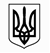 ЗАПОРІЗЬКА МІСЬКА РАДАДЕПАРТАМЕНТ ОСВІТИ І НАУКИПРАВОБЕРЕЖНИЙ ВІДДІЛ ОСВІТИЗАПОРІЗЬКА ПОЧАТКОВА ШКОЛА «ЕВРИКА»ЗАПОРІЗЬКОЇ МІСЬКОЇ РАДИПро результати вивчення освітнього процесув дошкільному підрозділі ЗПШ «Еврика»за І півріччя 2023-2024 навчального рокуУ зв’язку з подовженням воєнного стану в Україні, освітній процес в ЗПШ «Еврика» у 2023-2024 навчальному році організовано в дистанційному форматі.	Організація освітньої роботи в дошкільному підрозділі школи здійснюється відповідно до законів України «Про освіту», «Про дошкільну освіту», БКДО, «Про охорону дитинства», Положення про ЗДО, Санітарного регламенту ЗДО, чинним освітнім програмам «Дитина» (група раннього віку), «Впевнений старт» (групи дошкільного віку).	Під час організації освітнього процесу в дистанційному форматі педагоги враховують вікові особливості дітей. Тривалість занять для дітей молодшого та середнього дошкільного віку становить не більше 10 хвилин, старшого дошкільного віку - 15 хвилин. Педагоги використовують синхронну (коли відбувається онлайн-заняття) та асинхронну (коли вихователь записує відеозаняття або записує, наприклад, мотиваційне відео і передає його батькам для самостійного опрацювання дітьми) форму організації занять. Якщо дитина не може самостійно опрацювати наданий матеріал, то педагоги звертаються до батьків з проханням опрацювати його разом із дитиною. В умовах запровадження дистанційної форми організації освітнього процесу батьки мають стати партнерами педагогічних працівників. Тобто перша робота здійснюється саме з батьками, а вже далі з вихованцями.	Педагоги проводять заняття за розкладом, адаптованим для дистанційної роботи затвердженим директором. Перспективне та щоденне планування роботи заповнюється на Google диску в електронному вигляді. Дистанційна робота з батьками та дітьми всіх вікових груп організована з допомогою соціальної мережі Viber (в закритих групах) та на універсальній онлайн-платформі Padlet. Посилання на Рadlet дошки груп	Педагоги використовують такі форми дистанційної взаємодії:- спілкування в соціальної мережі Viber (групи для батьків), надання рекомендацій щодо здійснення освітньої роботи за окремими темами (фото-, аудіо-, відео-, письмово тощо) та отримання фотозвітів;- онлайн спілкування з дітьми;- надсилання відео-роликів за темами занять;- відео-конференції з групою дітей;- надсилання посилань на сторінки з розвиваючими завданнями, аудиоказками, піснями, поробками, фізичними вправами в мережі Інтернет;- проведення конкурсів, марафонів, флешмобів;- поповнення власних Ютуб-каналів.	Педагоги розробляють відеозаняття, які розміщують на власних каналах на Youtube; мають свої власні розробки ігор, консультацій, дидактичного матеріалу. На основі наробок педагогів школи було створено «Електронну методичну бібліотеку». Також у своїй роботі педагоги використовують різноманітні освітні ресурси.	Освітню роботу в умовах дистанційного навчання здійснюють не лише вихователі. До цієї роботи долучаються музичний керівник, інструктор з фізичного виховання та соціальний педагог.	Чим керуватись при організації дистанційної форми роботи в дошкільному підрозділі:1. Методичні рекомендації про окремі питання діяльності закладів дошкільної освіти у 2023/2024 навчальному році (додаток до листа МОН від 21.08. 2023 року № 1/12490-23):У процесі організації освітньої діяльності в дистанційному форматі слід звернути особливу увагу на такі аспекти: - організація навчання педагогічних працівників щодо дистанційної роботи з дітьми та надання їм методичної підтримки; - забезпечення педагогів необхідним обладнанням та доступом до інтернету; - організація психолого-педагогічної підтримки та супровід усіх учасників освітнього процесу; - систематичність організації освітнього процесу з дітьми раннього та дошкільного віку. Бажано використовувати  синхронне і асинхронне навчання.  Синхронне навчання – це процес, коли відбувається онлайн-заняття, а асинхронне – коли вихователь записує відеозаняття або записує, наприклад, мотиваційне відео і передає його батькам для самостійного опрацювання дітьми. Якщо дитина не може самостійно опрацювати наданий матеріал, то батьки опрацьовують його разом із дитиною.В умовах запровадження дистанційної форми організації освітнього процесу батьки мають стати партнерами педагогічних працівників. Тобто перша робота має здійснюватися саме з ними, а вже далі з їхніми дітьми. 2. Санітарний регламент для дошкільних навчальних закладів:Заняття з використанням комп’ютерів дозволяється проводити для дітей старшого дошкільного віку два рази на тиждень (не більше одного разу протягом дня). Безперервна тривалість роботи з комп’ютером не повинна перевищувати 10 хвилин. Заняття проводяться у формі спеціальних вправ, ігор дидактичного характеру. Після занять з дітьми проводять зорову гімнастику. Для дітей з хронічними захворюваннями; дітей, що часто хворіють; після перенесених захворювань (протягом 2 тижнів); дітей з порушеннями зору тривалість занять з комп’ютером зменшується до 5-7 хвилин.Для роботи з комп’ютером необхідно забезпечити раціональну організацію робочого місця: меблі повинні відповідати зросту дитини, верхня горизонталь екрана відеомонітора повинна знаходитися на рівні очей, відстань від очей до екрана - не менше 50 см. У дошкільному навчальному закладі заборонено використання дітьми нетбуків, ноутбуків та подібної комп'ютерної техніки, де клавіатура конструктивно не може бути відокремлена від монітора.Заняття з використанням електронних технічних засобів навчання (далі - ТЗН) з дітьми молодшого та середнього дошкільного віку проводяться у разі згоди батьків не більше 10 хвилин. Для дітей старшого дошкільного віку безперервна тривалість занять з використанням ТЗН (інтерактивні дошки, відеопроектори тощо) не повинна перевищувати 15 хвилин.Перегляд розважальних телепередач, мультфільмів і діафільмів для дітей дошкільного віку допускається не частіше 1 разу на день. Тривалість перегляду розважальних телевізійних передач не повинна перевищувати 20 хвилин на день для дітей 3-4 років і 30 хвилин для дітей 5-6 років.Заняття, які потребують підвищеної пізнавальної активності, необхідно проводити переважно в першу половину дня та у дні з високою працездатністю (вівторок, середа). Доцільно поєднувати та чергувати їх із заняттями з музики, фізичного виховання, ритміки.Не дозволено вимагати від дітей виконання домашніх завдань.	Згідно річного плану роботи вихователем-методистом проводиться постійний контроль та моніторинг роботи педагогів дошкільного підрозділу школи, оформлюються звіти. Педагоги за активної участі батьків проводять моніторинг рівня сформованості компетентності дітей дошкільного віку. Таблиця результатів моніторингу рівня сформованості компетентності дітей дошкільного віку ЗПШ «Еврика» Досліджено 64 дитини:високий рівень – 3/5%достатній рівень – 30/47%середній рівень – 31/48%низький рівень – 0Таблиця результатів моніторингу рівня сформованості компетентності дітей дошкільного віку ЗПШ «Еврика» Досліджено 78 дітей:високий рівень – 9/11%достатній рівень – 42/54%середній рівень – 27/35%низький рівень – 0Згідно результатів проведених моніторингових досліджень рівня сформованості компетентності дітей дошкільного віку у вересні 2023 року та січні 2024 року можна зробити висновки, що на кінець І півріччя навчального року значна більшість вихованців в достатній мірі володіють знаннями, вміннями та навичками згідно вимог освітніх напрямів БКДО. На 13% знизилась кількість дошкільників з середніми показниками, на 6% збільшилась кількість дошкільників з високими та на 7% з достатнім рівнем.Відповідно до вищезазначеного НАКАЗУЮ:1. Педагогам:1.1.  Порівняти данні, та виявити позитивні та негативні сторони організації дистанційної форми роботи в своїх групах1.2. Зробити висновки та усунути недоліки.1.3. Постійно добирати й оновлювати поради для батьків щодо покращення організації дистанційної форми роботи в групах.1.4. Впроваджувати інноваційні методики з метою підвищення результативності освітнього процесу.2.Вихователю – методисту:2.1. Розробити рекомендації щодо покращення результатів .2.2. Постійно проводити  консультаціі для вихователів із проблемних питань.2.3.Наказ довести до відома всіх педагогічних працівників.  3.	Контроль за виконанням наказу залишаю за собою.Директор школи                                                                                                         Лариса ЗУБЗ наказом ознайомлені:                                  Пархоменко О. Ю.    Н А К А З_____________  м. Запоріжжя                   №____5____№ГрупаВікПосиланняЦьомчикиранній вікhttps://padlet.com/vertegelll33/yq0xgl71b8li1xom Сонечкомол. вікhttps://padlet.com/rubanluba18/padlet-f0uxd3g8s4l48u1l Зірочкасер. вікhttps://padlet.com/verazap09/2h4aubwkf1f7kj4kКалинкасер. вікhttps://padlet.com/kalinkaevrika/ka5pi46c0pkntsm4Перлинкаст. вікhttps://ru.padlet.com/orlovavitav/qcyxon9b3o7fb1osВеселкаст. вікhttps://padlet.com/veselkaevrika/e8m3y7d2gsve3ww6Вік дітей Назва групи Вересень 2023Вересень 2023Вересень 2023Вересень 2023Вік дітей Назва групи високий рівеньдостатній рівеньсередній рівеньнизький рівеньГрупа молодшого дошкільного віку«Сонечко»0/0%5/50%5/50%0/0%Групи середнього дошкільного віку«Калинка»0/0%6/66%3/34%0/0%Групи середнього дошкільного віку«Зірочка»0/0%7/44%9/56%0/0%Групистаршого дошкільного віку«Веселка»1/7%7/50%6/43%0/0%Групистаршого дошкільного віку«Перлинка»2/13%5/33%8/54%0/0%Вік дітей Назва групи Січень 2024Січень 2024Січень 2024Січень 2024Вік дітей Назва групи високий рівеньдостатній рівеньсередній рівеньнизький рівеньГрупаранньоговіку«Цьомчики»0/0%3/33%6/67%0/0%Група молодшого дошкільного віку«Сонечко»0/0%5/50%5/50%0/0%Групи середнього дошкільного віку«Калинка»4/44%2/23%5/33%0/0%Групи середнього дошкільного віку«Зірочка»2/12%12/76%2/12%0/0%Групистаршого дошкільного віку«Веселка»1/6%13/76%3/18%0/0%Групистаршого дошкільного віку«Перлинка»2/13%7/47%6/40%0/0%